Правила оформления письменных работ в тетрадях по математике:1. Между классной и домашней работами  отступи  4 клетки (на пятой строке начинай следующую работу)2. Между видами упражнений отступи  2 клетки вниз, не считая заглавную букву.3. Между столбиками примеров, уравнений, равенств отступай 3 клетки вправо и пиши в четвертой.4.  Дату записывай   посередине строки.5. Все задания в работе пиши с отступом одной клетки слева от края тетради.6. Слово «Задача» и «Упражнение» не пиши.Помни!Все чертежи выполняем простым карандашом по линейке. Измерения можно подписывать ручкой. Чертить фигуру следует лишь тогда, когда это требует условие задачи.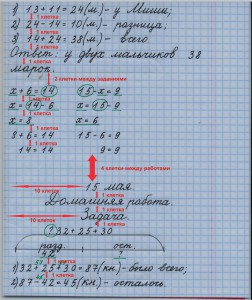 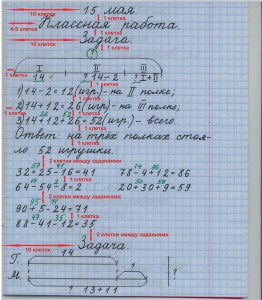 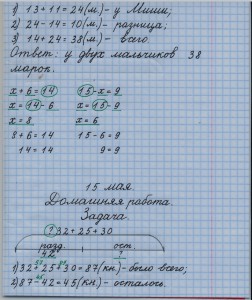 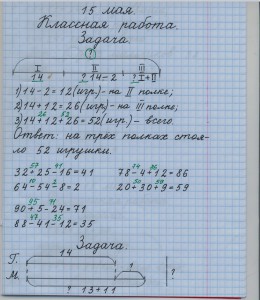 